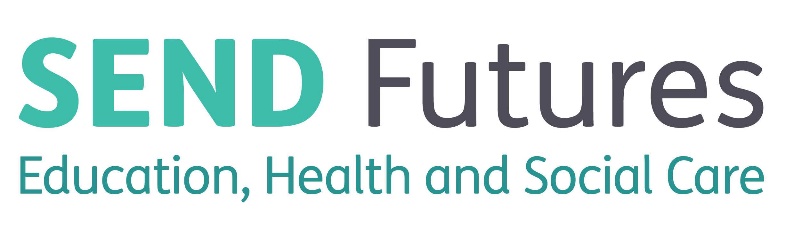 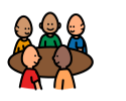 Kingston SEND Partnership Board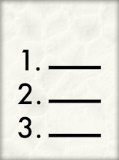 Agenda 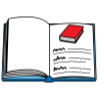 Glossary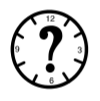 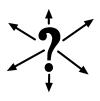 Thursday 27 May 2021, 10amVia Google Meet1.10:00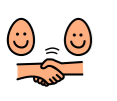 Welcome, introductions and apologiesIan Thomas2.10:10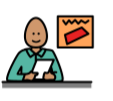 Children and young people updateGrace Over3.10:20Parent and carer updatePCF4.10:30SEND Futures Plan update and Q4 DashboardAshley Whittaker5.10:50LGA SEND Peer Review, findings and next stepsIan Dodds6.11:40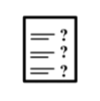 Minutes from 31 March 2021 meeting and actions not otherwise coveredIan Thomas7.11.50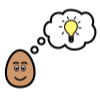 Any other business Forward PlanIan ThomasPapers for this meeting: AgendaSEND Futures PlanQ3 DashboardRBK SEND LGA Peer Challenge Draft FindingsMinutes – 31.03.21 KINGSTON SEND Partnership Board will next meet on: 14 July 2021 at 10-12pm30 September 2021 at 10-12pm25 November 2021 at 10-12pm26 January 2022 at 10-12pm SENDSpecial Educational Needs and DisabilityTransformation PlanThis is Kingston’s big plan for improving services and support for children and young people with SEND and their families.CCGClinical Commissioning GroupThis is a group of people who work for the National Health Service (NHS).  They plan and provide health services for the local area.Performance DashboardThis shows how we are performing against targets that we have set to tell us how well we are doing.Written Statement of ActionThis gives an update about progress we’re meeting on the four priorities in our Written Statement of Action.Forward PlanA list of items that will be discussed at future meetings.